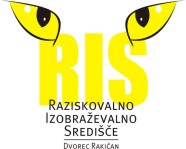 MEDNARODNA ZNANSTVENA KONFERENCA »PREHRANA, GIBANJE IN ZDRAVJE« RIS Dvorec Rakičan NAVODILA ZA PRIPRAVO PLAKATOV oz. POSTERJEV Plakat oz. poster je praktično strokovni članek le, da je v tem primeru večina tekstovnega dela predstavljena grafično, ključne ugotovitve pa so brez odvečnega besedila predstavljene v alinejah ali zelo kratkih in jasnih stavkih. Učinkovit poster predstavlja rezultate v zelo zgoščeni obliki. Cilj vsakega avtorja je, da oblikuje jasen, sporočilen in izviren poster, kjer udarno in kratko predstavi svoje delo. Načela oblikovanja učinkovitega posterja  Poster lahko oblikujemo na nešteto grafičnih načinov, ki pritegnejo pozornost, vendar pa je pri oblikovanju potrebno biti pozoren na ključne elemente:  Poster mora predstaviti pregled avtorjevega dela. Ker poster ni članek v reviji, ne poskušajte nanj strpati vse podrobne informacije. Ker je posterjev več, mora obiskovalec med vsemi posterji jasno in hitro selekcionirati tiste, ki ga še posebej zanimajo. To pomeni, da morate obiskovalcu omogočiti, da lahko s hitrim pregledom, v 3 - 4 min., dovolj jasno izlušči sporočilo posterja. Celotno besedilo in poglobitev v vsebino posterja traja lahko nekoliko dlje, toda zavedati se je potrebno, da bo obiskovalec v najboljšem primeru informacije iz posterja črpal 6 – 8 min.  Poster je vizualni način komunikacije. Tudi če je vaš poster v celoti sestavljen iz besedila, bo čista in urejena predstavitev pritegnila obiskovalce in jim pomagala razumeti vaše delo. Če boste obiskovalcu ponudili tudi grafične elemente (podatki - tabele, grafi, skice, fotografije), bo obiskovalec hitreje prišel do zaključkov.  Preden boste oblikovali poster, razmislite, kako ga boste natisniti. Lahko se odločite za profesionalni tisk celovitega posterja ali pa poster sestavite iz manjših segmentov (A4 ali A3) na mestu, ki bo določeno zanj.  Posterji se lahko pripravijo v dimenziji: A0 (84,1 x 118 cm). Pri pripravi posterja uporabite pisavo Times New Roman ali Arial. Poster mora imeti glavni naslov, ki je berljiv iz razdalje do 10 metrov, priporočljiva velikost pisave je 100.  Velikost črk običajnega teksta (telo besedila) naj ne bo premajhna (20 – 24), presledek med vrsticami pa 1,15.  Poster mora imeti enega ali največ dva tipa pisave (Times New Roman in/ali Arial) in preprosto barvno shemo. Obiskovalca poskusite navdušiti s svojo osebno noto in s kakovostjo svojega raziskovanja. Prevelika barvna nasičenost in raznolikost stilov lahko zmoti gledalca in njegovo pozornost odvrača od bistva sporočila. Smernice za pripravo posterja oz. plakata Poster mora vsebovati naslednje elemente: Naslov Naslov mora natančno odslikavati vse, kar obljubljate z vsebino posterja. Naslov naj ne bo daljši od 10 – 12 besed. Naslov mora biti enostaven in razumljiv, brez žargona ali okrajšav ter kratic. Velikost pisave: 100. Povzetek:  Povzetek je skrajšana verzija prvega osnutka na papirju. Povzetek je zelo skrajšan pregled celega posterja. Povzetek mora biti napisan v slovenskem in angleškem jeziku. Uvod Jedro posterja oz. plakata Vaše osrednje ugotovitve.  Sklepi / sklepne misli Seznam avtorjev 